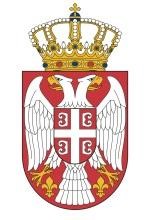 РЕПУБЛИКА СРБИЈАМИНИСТАРСТВО ГРЕЂЕВИНАРСТВА, САОБРАЋАЈА И ИНФРАСТРУКТУРЕБеоград, Немањина 22-26 Конкурсна документација Предмет:  Набавка услуге осигурања возила  Број јавне  набавке: 26/2019 Врста поступка: Јавна набавка мале вредности I ОПШТИ ПОДАЦИ О ЈАВНОЈ  НАБАВЦИ Подаци  о Наручиоцу:    - Назив Наручиоца: Министарство грађевинарства, саобраћаја и инфраструктуре    - Адреса Наручиоца: Београд, улица Немањина број 22-26    - ПИБ 108510088    - Матични број 17855212    - Интернет страница Наручиоца:  www.mgsi.gov.rs    - Врста поступка јавне набавке: јавна набавка мале вредности     - Предмет јавне набавке: услуге    - Контакт особа: Снежана Шокчанић, е-mail: snezana.sokcanic@mgsi.gov.rs Врста поступка:поступак јавне набавке мале вредности у складу са чланом 39. Законом о јавним набавкама („Службени гласник РС“, бр. 124/12, 14/15 и 68/15), у даљем тексту Закон и подзаконским актима којима се уређују јавне набавке.Министарство грађевинарства саобраћаја и инфраструктуре спроводи поступак јавне набавке мале вредности у складу са чланом 39. Закона ради закључења уговора са једним понуђачем на период од 1 (једне) године или до утрошка средстава.3.   Предмет јавне набавке мале вредности су:       Услуге – Набавка услуге осигурања возила. 4.    Рок за доношење одлуке о додели уговора       Одлука о додели уговора биће донета у року од 10 (десет) дана од дана јавног отварања понуда.5.    Контакт      Лице за контакт: Снежана Шокчанић, е-mail: snezana.sokcanic@mgsi.gov.rsII ОПИС ПРЕДМЕТА  ЈАВНЕ НАБАВКЕ, НАЗИВ И ОЗНАКА  ИЗ ОПШТЕГ РЕЧНИКА НАБАВКЕ Предмет јавне набавке  	 	Предмет јавне набавке је набавка услуге осигурања возила.   Назив и шифра из Општег речника набавке: Услуге осигурања моторних возила 66514110-0. Опис партије Предмет јавне набавке је обликован по партијама и то: III ТЕХНИЧКЕ КАРАКТЕРИСТИКЕ  1. Услови осигурања  Понуђач је дужан да у понуди достави услове осигурања возила.  2. Обавезе понуђача Понуђач је дужан да најкасније у року од 15 дана, од усменог или писменог позива одговорног лица Наручиоца, достави Наручиоцу са којим закључи уговор одговарајућу полису осигурања за свако појединачно возило у зависности од истека периода осигурања. Понуђач је дужан да возила осигурава  у складу са условима за осигурање возила који ће бити саставни део уговора.   3. Обавезе наручиоца Наручилац је дужан да пре потписивања Уговора преда понуђачу списак возила која се осигуравају a који ће бити саставни део Уговора. Наручилац је дужан да понуђачу пружи помоћ приликом снимања и процене настале штета, као и комплетирања података потребних за утврђивање настале штете.  4. Начин спровођења контроле и обезбеђивања гаранције квалитета Понуђач је дужан да услуге осигурања пружа у складу са правилима струке и добрим пословним обичајима, као и важећим законским прописима из области осигурања. У случају евентуално утврђених недостатака у квалитету и квантитету извршених услуга, недостаци ће бити записнички констатовани од стране овлашћених представника понуђача и наручиоца. Понуђач је дужан да у року од три дана, од дана сачињавања Записника о рекламацији, отклони записнички утврђене недостататке. Лице одговорно за праћење реализације уговора одређује Наручилац.IV УСЛОВИ ЗА УЧЕШЋЕ У ПОСТУПКУ ЈАВНЕ НАБАВКЕ (чл. 75. и 76. Закона о јавним набавкама)  И УПУТСТВО КАКО ДА СЕ ДОКАЗУЈЕ ИСПУЊЕНОСТ УСЛОВА ОБАВЕЗНИ УСЛОВИ (ЧЛАН 75. ЗАКОНА)  	Понуђач у поступку јавне набавке мора доказати: да је регистрован код надлежног органа, односно уписан у одговарајући регистар; да понуђач и његов законски заступник није осуђиван за неко од кривичних дела као члан организоване криминалне групе, да није осуђиван за кривична дела против привреде, кривична дела против животне средине, кривично дело примања или давања мита, кривично дело преваре; да је измирио доспеле порезе, доприносе и друге јавне дажбине у складу са прописима Републике Србије или стране државе када има седиште на њеној територији; 4. 	да има важећу дозволу надлежног органа за обављање делатности која је предмет јавне набавке.  Да је поштовао обавезе које произлазе из важећих прописа о заштити на раду, запошљавању и условима рада, заштити животне средине, као и да понуђач нема забрану обављања делатности која је на снази у време подношења понуде. ДОДАТНИ УСЛОВИ  2.1. Финансијски и пословни капацитет, технички и кадровски капацитет  Испуњеност финансијског и пословног капацитета као и техничких и кадровских капацитета понуђач доказује потписаном и овереном Изјавом датом под пуном  материјалном и кривичном одговорношћу, која ће бити саставни део уговора.3. УСЛОВИ КОЈЕ МОРА ДА ИСПУНИ ПОНУЂАЧ АКО ИЗВРШЕЊЕ НАБАВКЕ ДЕЛИМИЧНО ПОВЕРАВА ПОДИЗВОЂАЧУ  Понуђач је дужан да у понуди наведе да ли ће извршење јавне набавке делимично поверити подизвођачу.   Ако понуђач у понуди наведе да ће делимично извршење набавке поверити подизвођачу дужан је да наведе проценат укупне вредности набавке који ће поверити подизвођачу, а који не може бити већи од 50 % као и део предмета набавке који ће извршити преко подизвођача.  Ако понуђач у понуди наведе да ће делимично извршење набавке поверити подизвођачу, дужан је да наведе назив подизвођача, а уколико оквирни споразум, односно уговор буде закључен између наручиоца и понуђача, тај подизвођач ће бити наведен у оквирном споразуму, односно уговору.  Понуђач је дужан да наручиоцу, на његов захтев, омогући приступ код подизвођача ради утврђивања испуњености услова.  Понуђач је дужан да за подизвођаче достави доказе о испуњености обавезних услова Поглављe IV. УСЛОВИ ЗА УЧЕШЋЕ У ПОСТУПКУ ЈАВНЕ НАБАВКЕ (чл. 75. ЗЈН) И УПУТСТВО КАКО ДА СЕ ДОКАЗУЈЕ ИСПУЊЕНОСТ УСЛОВА, а доказ о испуњености услова из подтачке 4) члана 75. ЗЈН - поседовање важеће дозволе надлежног органа за обављање делатности која је предмет јавне набавке, ако је таква дозвола предвиђена посебним прописом, за део набавке који ће извршити преко подизвођача.  Понуђач у потпуности одговара наручиоцу за извршење обавеза из поступка јавне набавке, односно за извршење уговорних обавеза, без обзира на број подизвођача.  Наручилац може на захтев подизвођача и где природа предмета набавке то дозвољава пренети доспела потраживања директно подизвођачу, за део набавке која се извршава преко тог подизвођача.  4. УСЛОВИ КОЈЕ МОРА ДА ИСПУНИ СВАКИ ОД ПОНУЂАЧА ИЗ ГРУПЕ ПОНУЂАЧА  Понуду може поднети група понуђача.   Сваки понуђач из групе понуђача мора да испуни обавезне услове из Поглавља IV. УСЛОВИ ЗА УЧЕШЋЕ У ПОСТУПКУ ЈАВНЕ НАБАВКЕ (чл. 75. ЗЈН) И УПУТСТВО КАКО ДА СЕ ДОКАЗУЈЕ ИСПУЊЕНОСТ УСЛОВА,  а додатне услове испуњавају заједно, осим ако наручилац из оправданих разлога не одреди другачије.   Обавезни услов из члана 75. став 1. ЗЈН из подтачке 4. који се односи на поседовање важеће дозволе надлежног органа за обављање делатности која је предмет јавне набавке, дужан је да испуни понуђач из групе понуђача којем је поверено извршење дела набавке за који је неопходна испуњеност тог услова.  Саставни део заједничке понуде је споразум којим се понуђачи из групе међусобно и према наручиоцу обавезују на извршење јавне набавке, а који садржи: податке о члану групе који ће бити носилац посла, односно који ће поднети понуду и који ће заступати групу понуђача пред наручиоцем; опис послова сваког од понуђача из групе понуђача у извршењу уговора.   Понуђачи који поднесу заједничку понуду одговарају неограничено солидарно према наручиоцу. Докази о испуњености услова могу се достављати у неовереним копијама, осим ако другачије није одређено конкурсном документацијом. Управа за заједничке послове може пре доношења одлуке о додели уговора писмено затражити од понуђача да у року од пет дана од дана позива достави на увид оригинал или оверену копију свих или појединих доказа. Ако понуђач у остављеном року не достави на увид оригинал или оверену копију тражених доказа његова ће понуда бити одбијена као неприхватљива.  Понуђач је дужан да без одлагања писмено обавести Управу за заједничке послове односно Наручиоца о било којој промени у вези са испуњеношћу услова из поступка јавне набавке, која наступи до доношења одлуке о додели уговора, односно закључења уговора, односно током важења уговора о јавној набавци и да је документује на прописани начин.  Уколико је понуђач у складу са чланом 78. Закона о јавним набавкама, уписан у регистар понуђача, није дужан да приликом подношења понуде доказује испуњеност обавезних услова, ако наведе интернет страницу на којој су тражени подаци (докази) јавно доступни.  Понуђач није дужан да доставља доказе који су јавно доступни на интернет страницама надлежних органа ако наведе интернет страницу на којој су тражени подаци (докази) јавно доступни. Ако понуђач има седиште у другој држави, Наручилац може да провери да ли су документи којима понуђач доказује испуњеност тражених услова издати од стране надлежних органа те државе. Ако понуђач није могао да прибави тражена документа у року за подношење понуде, због тога што она до тренутка подношења понуде нису могла бити издата по прописима државе у којој понуђач има седиште и уколико уз понуду приложи одговарајући доказ за то, понуђачу ће бити дозвољено да накнадно достави тражена документа у примереном року.   Ако се у држави у којој понуђач има седиште не издају докази из члана 77. ЗЈН, понуђач може уместо доказа да приложи своју писану изјаву дату под кривичном и материјалном одговорношћу оверену пред судским или органом управе, јавним бележником (нотар) или другим надлежним органом те државе. Наведена изјава, уколико није издата на српском језику мора бити преведена на српски језик и оверена од стране судског тумача.  И З Ј А В А којом понуђач: ______________________________________________________________ (пословно име или скраћени назив понуђача) из _____________________ под пуном материјалном и кривичном  одговорношћу изјављује да је поштовао обавезе које произлазе из важећих прописа о заштити на раду, запошљавању и условима рада и заштити животне средине. Датум:_______________ 	 	Потпис овлашћеног лица 	М.П. 	 		И З Ј А В А којом понуђач: ______________________________________________________________ (пословно име или скраћени назив понуђача) из ___________________________ под пуном материјалном и кривичном одговорношћу изјављује да нема забрану обављања делатности које је на снaзи у време подношења понуде.  Напомена: Понуђач попуњава потписује и оверава Изјаву.  Датум:_____________  	 							Потпис овлашћеног лица 	М.П. 	 И З Ј А В А (уколико понуђач подноси понуду са подизвођачем) којом понуђач_______________________________________________________________ (пословно име или скраћени назив понуђача) из _____________________ под пуном материјалном и кривичном одговорношћу изјављује да је подизвођач ____________________________ из ________________ поштовао обавезе које произлазе из важећих прописа о заштити на раду, запошљавању и условима рада и заштити животне средине. Напомена: У случају потребе Изјаву копирати Датум:________________ 	 	Потпис овлашћеног лица 	М.П. 	 И З Ј А В А (уколико понуђач подноси понуду са подизвођачем) којом понуђач_______________________________________________________________ (пословно име или скраћени назив понуђача) из ___________________________ под пуном материјалном и кривичном одговорношћу  изјављује да подизвођач ______________________________ из _____________________  нема забрану обављања делатности које је на снази у време подношења понуде.  Напомена: Понуђач попуњава потписује и оверава Изјаву.  У случају потребе Изјаву копирати. Датум:___________________   	 				Потпис овлашћеног лица 	М.П. 	 И З Ј А В А којом члан групе: ___________________________________________________________ (пословно име или скраћени назив понуђача) из _____________________ под пуном материјалном и кривичном одговорношћу изјављује да је поштовао обавезе које произлазе из важећих прописа о заштити на раду, запошљавању и условима рада, и заштити животне средине.  Датум:_____________ 	 	Потпис овлашћеног лица  	М.П. 	 		И З Ј А В А којом члан групе: ___________________________________________________________ (пословно име или скраћени назив понуђача) из _____________________ под пуном материјалном и кривичном одговорношћу изјављује   да нема забрану обављања делатности које је на снази у време подношења понуде. Напомена: Члан групе попуњава потписује и оверава Изјаву.  У случају потребе Изјаву копирати Датум:_____________ 	 	Потпис овлашћеног лица  	М.П. 	 	 И З Ј А В А  	Понуђач _______________________________________________________ (пословно име или скраћени назив понуђача) Изјављујем под пуном материјалном и кривичном одговорношћу да у поступку јавне набавке мале вредности број 26/2019, чији је предмет набавка услуга осигурање возила, у потуности испуњавам довољне финансијске и пословне капацитете за реализацију услуге осигурања возила као и да располажем довољним техничким и кадровским капацитетима.  Датум:___________________ 	 	 Потпис овлашћеног лица 	 	М.П. 	 И З Ј А В А  У предметној јавној набавци подизвођачу ________________________ из  ________________________________, делимично поверавам _____ % укупне вредности набавке, а што се односи на:  ___________________________________________________________________________ ___________________________________________________________________________ ___________________________________________________________________________ ___________________________________________________________________________ ___________________________________________________________________________ Напомена:  Проценат укупне вредности набавке који се поверава подизвођачу   не може бити већи од 50 %. Понуђач је дужан да наведе део предмета набавке који ће се извршити преко подизвођача. У случају потребе Изјаву копирати  				Потпис овлашћеног лица М.П. 	 V УПУТСТВО ПОНУЂАЧИМА КАКО ДА САЧИНЕ ПОНУДУ Подаци о језикуПонуда мора бити сачињена на српском језику. Сва документа у понуди морају бити на српском језику. Уколико је документ на страном језику, мора бити преведен на српски језик и оверен од стране судског тумача. Посебни захтеви у погледу начина припремања понуде Понуда се саставља тако што понуђач уписује тражене податке у обрасце који су саставни део конкурсне документације. Пожељно је да сви документи поднети у понуди буду повезани у целину и запечаћени, тако да се не могу накнадно убацивати, одстрањивати или замењивати појединачни листови, односно прилози, а да се видно не оштете листови или печат. Понуђач је дужан да у понуди наведе да ли ће извршење јавне набавке делимично поверити подизвођачу. Ако понуђач у понуди наведе да ће делимично извршење набавке поверити подизвођачу, дужан је да наведе назив подизвођача, а уколико уговор између наручиоца и понуђача буде закључен, тај подизвођач ће бити наведен у уговору. Уколико понуду доставља група понуђача саставни део заједничке понуде је споразум којим се понуђачи из групе међусобно и према наручиоцу обавезују на извршење јавне набавке, а који садржи: податке о члану групе који ће бити носилац посла, односно који ће поднети понуду и који ће заступати групу понуђача пред наручиоцем; опис послова сваког од понуђача из групе понуђача у извршењу уговора. Споразумом се уређују и друга питања која наручилац одреди конкурсном документацијом.  Наручилац не може од групе понуђача да захтева да се повезују у одређени правни облик како би могли да поднесу заједничку понуду. Уколико понуду подноси група понуђача све обрасце потписује члан групе који ће бити носилац посла који подноси понуду и заступа групу понуђача пред наручиоцем. У том случају образац „Подаци о понуђачу“ се не попуњава. Све Изјаве дате под материјалном и кривичном одговорношћу попуњавају, потписују и оверавају овлашћена лица свих чланова групе.  3. Подношење понуде Понуђач понуду подноси непосредно или путем поште. Уколико понуђач понуду подноси путем поште мора да обезбеди да иста буде примљена од стране наручиоца до датума и часа одређеног у позиву за подношење понуде. Понуде се достављају у писаном облику на српском језику у затвореној коверти или кутији, затворене на начин да се приликом отварања понуде може са сигурношћу утврдити да се први пут отвара. Понуду доставити, преко Писарнице Управе за заједничке послове републичких органа, на адресу: Mинистарство грађевинарства, саобраћаја и инфраструктуре, Немањина 22-26, Београд са назнаком: ,,Понуда за јавну набавку мале вредности, ЈН број 26 за 2019. годину – услуге осигурања возила, Партија 1 или/и Партија 2, НЕ ОТВАРАТИ”.Рок за доставу понуде је до 17.06.2018. године, до 9,30 часова.Наручилац ће, по пријему одређене понуде, на коверти, односно кутији у којој се понуда налази, обележити време пријема и евидентирати број и датум понуде према редоследу приспећа. Уколико је понуда достављена непосредно наручилац ће понуђачу предати потврду пријема понуде. У потврди о пријему наручилац ће навести датум и сат пријема понуде.  Понуда коју наручилац није примио у року одређеном за подношење понуда, односно која је примљена по истеку дана и сата до којег се могу понуде подносити, сматраће се неблаговременом. Наручилац ће, по oкончању поступка отварања понуда, вратити понуђачима, неотворене, све неблаговремено поднете понуде, са назнаком да су поднете неблаговремено. Понуђач може да поднесе понуду за једну или више партија. Понуда са варијантама није дозвољена Начин измене,  допуне и опозива понуде Понуђач може у року за подношење понуде да измени, допуни или опозове своју понуду и то непосредно или путем поште, на начин који је одређен за подношење понуде, са јасном назнаком који део понуде мења односно која документа накнадно доставља. Обавештење понуђачу у вези подношења понуде Понуђач који је самостално поднео понуду не може истовремено да учествује у заједничкој понуди или као подизвођач, нити да учествује у више заједничких понуда. Подизвођач Понуђач је дужан да у понуди наведе да ли ће извршење јавне набавке делимично поверити подизвођачу.  Ако понуђач у понуди наведе да ће делимично извршење набавке поверити подизвођачу дужан је да наведе проценат укупне вредности набавке који ће поверити подизвођачу, а који не може бити већи од 50 % као и део предмета набавке који ће извршити преко подизвођача. Ако понуђач у понуди наведе да ће делимично извршење набавке поверити подизвођачу, дужан је да наведе назив подизвођача, а уколико уговор између наручиоца и понуђача буде закључен, тај подизвођач ће бити наведен у уговору. Понуђач је дужан да Управи за заједничке послове односно наручиоцу, на његов захтев, омогући приступ код подизвођача ради утврђивања испуњености услова. Понуђач у потпуности одговара наручиоцу за извршење обавеза из поступка јавне набавке, односно за извршење уговорних обавеза, без обзира на број подизвођача.  	 	8. Обавештење о саставном делу заједничке понуде Саставни део заједничке понуде је споразум којим се понуђачи из групе међусобно и према наручиоцу обавезују на извршење јавне набавке, а који садржи: податке о члану групе који ће бити носилац посла, односно који ће поднети понуду и који ће заступати групу понуђача пред наручиоцем; опис послова сваког од понуђача из групе понуђача у извршењу уговора. Споразумом се уређују се и друга питања која Управи за заједничке послове одреди конкурсном документацијом.  Управи за заједничке послове не може од групе понуђача да захтева да се повезују у одређени правни облик како би могли да поднесу заједничку понуду. Захтеви у погледу начина и услова плаћања Премија за Партију 1  Висина премије за основно  осигурање.мора бити изражена у динарима, без пореза.  Наручилац може у току трајања уговора да дозволи промену цене (премије) и других битних елемената уговора у случају промене висине минималне тарифе осигурања од ауто одговорности у складу са Законом о обавезном  осигурању у саобраћају и одлуком Народне банке Србије. Наручилац задржава право да одступи од процењеног броја возила за осигурање.  Премија за Партију 2 Висина премије за каско осигурање са укљученим ризиком од крађе (потпуно без учешћа) на територији Србије и Европе мора бити изражена у динарима, без пореза. Премија је фиксна и не може се мењати у току трајања Уговора. Наручилац задржава право да одступи од процењеног броја возила за осигурање. 9.3. Услови плаћања Плаћање ће се извршити у року до 45 дана од дана достављања фактуре оверене од стране овлашћеног лица наручиоца, за период осигурања за сваку годину појединачно. Све достављене фактуре морају имати у садржају број и датум закљученог Уговора о пружању услуга осигурања возила. Обавезе Наручиоца које доспевају у наредној буџетској години биће реализоване највише до износа финансијских средстава која ће Наручиоцу бити одобрена за наредну буџетску годину. 10. Начин обрачуна штете за Партију 2  Понуђач се обавезује да приликом обрачуна штете по ауто-каску нe зарачунава додатно учешће у штети (неограничен број штетних догађаја).  Каско осигурање обрачунати без учешћа осигураника у штети.  11. Период осигурања Период осигурања је период који уговором утврђује Наручилац у складу са својим потребама. 12. Услови осигурања Понуђач је дужан да у понуди достави услове осигурања возила, у супротном понуда ће бити одбијена. 13. Заложно право Потраживања из појединачно закључених уговора не могу се уступати другим правним или физичким лицима, нити се на њима може успостављати заложно право, односно не могу на било који други начин бити коришћена као средство обезбеђења према трећим лицима. 14. Средства финансијског обезбеђења приликом закључења уговора14.1. Сопствена меница за добро извршење посла Понуђач је дужан да у року од 7 дана од дана закључења уговора преда наручиоцу: Бланко соло меницу за добро извршење посла у висини од 10% од укупно уговорене цене, оверену, потписану од стране лица овлашћеног за заступање и регистровану у складу са чланом 47а Закона о платном промету („Службени лист СРЈ“бр.3/2002 и 5/2003 и „Сл. гласник РС“ бр.43/2004,62/2006 и 31/2011) и Одлуком НБС о ближим условима, садржини и начину вођења Регистра меница и овлашћења („Службени гласник РС“ бр. 56/2011). Менично овлашћење да се меницa у висини од 10% од укупне уговорене цене без ПДВ-а, без сагласности понуђача може поднети на наплату у року који траје најмање 30 дана дуже од истека рока важности уговора, у случају неизвршења уговорних обавеза.  Потврду о регистрацији менице, Копију картона депонованих потписа код банке на којим се јасно виде депоновани потпис и печат понуђача, оверен печатом банке са датумом овере, не старијом од 30 дана, од дана закључења уговора. Потпис овлашћеног лица на меници и меничном овлашћењу мора бити идентичан са потписом у картону депонованих потписа. У случају промене лица овлашћеног за заступање, менично овлашћење остаје на снази. Меница за добро извршење посла се доставља за сваки појединачно закључени уговор. 15. Реализација средства финансијског обезбеђењa Наручилац могу да реализују средство финансијског обезбеђења уколико понуђач не испуњава уговорне обавезе.  16. Заштита података наручиоца  Наручилац ће захтевати заштиту поверљивости података које понуђачима ставља на располагање, укључујући и њихове подизвођаче. Потписана и оверена Изјава о чувању поверљивих података је саставни део конкурсне документације и  биће саставни део уговора. Лице које је примило податке одређене као поверљиве дужно је да их чува и штити, без обзира на степен те поверљивости.17. 	Заштита података понуђача Наручилац ће чувати као поверљиве све податке о понуђачима садржане у понуди који су посебним прописом утврђени као поверљиви и које је као такве понуђач означио речју „ПОВЕРЉИВО“ у понуди. Одбиће се давање информације која би значила повреду поверљивости података добијених у понуди.  Неће се сматрати поверљивим докази о испуњености обавезних услова, цена и други подаци из понуде који су од значаја за примену елемената критеријума и рангирање понуде.  18. Додатне информације или појашњења у вези са припремањем понуде Заинтересована лица могу, у складу са чланом 63. Став 2 Закона о јавним набавкама, тражити у писаном облику додатне информације или појашњења у вези са припремањем понуде, при чему могу да укажу и на евентуално уочене недостатке и неправилности у конкурсној документацији, најкасније 5 дана пре истека рока за подношење понуда предајом на писарници Управе за заједничке послове републичких органа и то радним данима од понедељка до петка у времену од 7,30 часова до 15,30 часова или путем електронске поште на имејл: snezana.sokcanic@mgsi.gov.rs. Поднети захтев за давање додатних информација или појашњења у вези са припремањем понуде мора да садржи адресу заинтересованог лица, имејл адресу и број телефона у складу са одредбом члана 20. ЗЈН којом се прописује комуникација у поступку јавне набавке. Наручилац ће у року од три дана од дана пријема захтева одговор објавити на Порталу јавних набавки и на својој интернет страници. Питања се могу упутити на адресу Наручиоца, Београд, Немањина 22-26 уз напомену "Објашњења – јавна набавка број 26/2019, чији је предмет набавка услуге осиругања возила. 19. Додатна објашњења, контрола и допуштене исправке После отварања понуда Наручилац може у фази стручне оцене понуда да у писаном облику  захтева од понуђача додатна објашњења која ће му помоћи при прегледу, вредновању и упоређивању понуда, а може да врши и контролу (увид) код понуђача, односно његовог подизвођача (члан 93. ЗЈН).  Уколико буде оцењно да су потребна додатна објашњења или је потребно извршити контролу (увид код понуђача) односно његовог подизвођача, понуђачу ће бити остављен примерен рок да поступи по позиву односно да омогући контролу (увид).    Управа за заједничке послове може, уз сагласност понуђача, да изврши исправке рачунских грешака уочених приликом разматрања понуде по окончаном поступку отварања понуда. У случају разлике између јединичне и укупне цене, меродавна је јединична цена.  Ако се понуђач не сагласи са исправком рачунских грешака, Управа за заједничке послове ће његову понуду одбити као неприхватљиву. Критеријум за доделу уговораОдлука о додели уговора у поступку јавне набавке услуга осигурања возила, донеће се применом критеријума најнижа понуђена цена (висина премије).Понуде са истом понуђеном ценом У случају да два или више понуђача понуде исту укупну цену – премију, наручилац ће изабрати понуду понуђача који достави доказ да поседује важећи сертификат ISO/ SRPS ISO  9001 и ISO/ SRPS ISO 14001, који су издати од стране независног ауторизованог сертификационог тела, о чему у понуди доставља одговарајући доказ. Достављени доказ  не представља предност приликом оцењивања понуда понуђача. Накнада за коришћење патента Накнаду за кoришћeњe пaтeнaтa, кao и oдгoвoрнoст зa пoврeду зaштићeних прaвa интeлeктуaлнe свojинe трeћих лицa снoси пoнуђaч. Захтев за заштиту права  Захтев за заштиту права може да поднесе понуђач односно заинтересовано лице, који има интерес за доделу уговора у предметном поступку јавне набавке и који је претрпео или би могао да претрпи штету због поступања наручиоца противно одредбама закона. Захтев за заштиту права може се поднети у току целог поступка јавне набавке, против сваке радње Управа за заједничке послове.  Захтев за заштиту права којим се оспорава врста поступка, садржина позива за подношење понуда или конкурсне документације сматраће се благовременим ако је примљен од стране наручиоца најкасније седам дана пре истека рока за подношење понуда, без обзира на начин достављања и уколико је подносилац захтева у складу са чланом 63. став 2. Закона указао наручиоцу на евентуалне недостатке и неправилности, а наручилац исте није отклонио. Захтев за заштиту права којим се оспоравају радње које наручилац предуземе пре истека рока за подношење понуда, а након истека рока из става три ове тачке, сматраће се благовременим уколико је поднет најкасније до истека рока за подношење понуда.  После доношења одлуке о додели уговора, односно одлуке о обустави поступка рок за подношење захтева за заштиту права је 10 дана од дана објављивања одлуке на Порталу јавних набавки. Потпуни захтев за заштиту права, у складу са чланом 151. став 1. ЗЈН, садржи следеће податке: назив и адресу подносиоца захтева и лице за контакт; назив и адресу Наручиоца; податке о јавној набавци која је предмет захтева; повреде прописа којима се уређује поступак јавне набавке; чињенице и доказе којима се повреде доказују; потврду о уплати таксе из члана 156. ЗЈН;  7) потпис подносиоца. Подносилац захтева за заштиту права је дужан да на рачун буџета Републике Србије уплати таксу у износу прописаном чланом 156.ЗЈН. Као доказ о уплати таксе  у смислу члана 151. став 1. тачка 6) ЗЈН прихватиће се: 1. Потврда о извршеној уплати таксе из члана 156. ЗЈН која садржи следеће елементе: да буде издата од стране банке (поште) и да садржи печат банке (поште); да представља доказ о извршеној уплати таксе, што значи да потврда мора да садржи податак да је налог за уплату таксе, односно налог за пренос средстава реализован, као и датум извршења налога; износ таксе у висини од 60.000,00 динара; жиро рачун број:  840-30678845-06; шифра плаћања:153 или 253;позив на број:редни број јавне набавке; сврха: такса за ЗЗП,  назив Наручиоца и број јавне набавке; корисник: Буџет Републике Србије; назив уплатиоца, односно назив подносиоца захтева за заштиту права за којег је извршена уплата таксе; - потпис овлашћеног лица банке (поште). 2. Налог за уплату, први примерак, оверан потписом овлашћеног лица или печатом банке или поште, који садржи све друге елементе из потврде о извршеној уплати таксе наведене под тачком 1. Захтев за заштиту права се подноси се Наручиоцу, а копија се истовремено доставља Републичкој комисији за заштиту права у поступцима јавних набавки. 26. Измене током трајања уговора Наручилац може на основу члана 115. Закон о јавним набавкама након закључења уговора о јавној набавци без спровођења поступка јавне набавке повећати обим предмета набавке, ако за то постоје оправдани разлози.         И  З Ј А В А о чувању поверљивих података _____________________________________________________________________ (пословно име или скраћени назив)  	Изјављујем под пуном материјалном и кривичном одговорношћу, укључујући и подизвођаче, да ћу у отвореном поступку централизоване јавне набавке број 26/2019,  Партија ______, чији је предмет набавка услуге осиругања возила и приликом реализације Уговора чувати и штитити као поверљиве све податке који су нам стављени на располагање и да ћу све информације чувати од неовлашћеног коришћења и откривања као пословну тајну,  укључујући све остале информације које могу бити злоупотребљене у безбедносном смислу, а у складу са Законом којим се уређује заштита пословне тајне, односно у смислу Закона којим се уређује тајност података.Лице које је примило податке одређене као поверљиве дужно је да из чува и штити без обзира на степен те поверљивости. ( Изјава о чувању поверљивих података биће саставни део уговора) Датум:______________ 	 	Потпис овлашћеног лица 	М.П. 	 VI ОБРАЗАЦ ПОНУДЕ На основу позива за подношење понуде за јавну набавку број 26/2019 чији је предмет набавка услуге осиругања возила, подносим понуду како следи: 	Понуда број: 	 	Датум: 	  	Понуду подносим за (заокружити):  	        А.   целокупну набавку  	        Б.    на партију:  (заокружити партију)    Понуђач је дужан да попуни све делове обрасца понуде,  у складу са својом понудом, да их потпише и овери печатом 	 	Потпис овлашћеног лица 	М.П. 	 И З Ј А В А  	У поступку јавне набавке, подносим понуду:  	А) самостално  	Б) са подизвођачем:  	______________________________________________________  	______________________________________________________  	В) подносим заједничку понуду са следећим члановима групе:  	______________________________________________________  	______________________________________________________  	______________________________________________________  	______________________________________________________  	______________________________________________________ (заокружити начин на који се подноси понуда) 	 	Потпис овлашћеног лица 	М.П. 	 ПОДАЦИ О ПОНУЂАЧУПОДАЦИ О ПОДИЗВОЂАЧУ НАПОМЕНА: Образац копирати уколико ће извршење набавке делимично бити  	  	 поверено већем броју подизвођача ПОДАЦИ О ЧЛАНУ ГРУПЕ – НОСИЛАЦ ПОСЛА ПОДАЦИ О ЧЛАНУ ГРУПЕ  НАПОМЕНА: Образац копирати уколико понуду доставља већи број чланова групе	 Р О К ВАЖЕЊА ПОНУДЕ  	Понуда коју подносим у предметном поступку јавне набавке важи _________________________________  дана од дана отварања понуда. (уписати број дана важења понуде)  	Рок важења понуде не може бити краћи од 120 дана, од дана отварања понуда. 	 	 	Потпис овлашћеног лица 	 	М.П. 	 С П Е Ц И Ф И К А Ц И Ј АМОТОРНИХ ВОЗИЛА КОЈА СУ ПРЕДМЕТ ОБАВЕЗНОГ ОСИГУРАЊАПАРТИЈА 1: ОБАВЕЗНО ОСИГУРАЊЕ ВОЗИЛАУписати висину премије у номиналном износу без ПДВ-а, за свако возилоНапомена: Потребно је да понуђачи у табели спецификацијe код основног осигурања искажу премију осигурања у основном четвртом (P4) премијском степену, као и да приликом израде полиса осигурања примене бонус-малус систем у складу са Законом о обавезном осигурању у саобраћају и Одлуком Народне банке Србије о основним критеријумима бонус-малус система, подацима за примену тог система и највишем бонусу.  Понуђачи могу да понуде (попуне) гратис премије за обавезно (основно) осигурање за појединачна возила по ставкама у табели спецификације. Наручилац задржава право да одступи од процењеног броја возила за осигурање.С П Е Ц И Ф И К А Ц И Ј АМОТОРНИХ ВОЗИЛА КОЈА СУ ПРЕДМЕТ КАСКО ОСИГУРАЊАПАРТИЈА 2: Каско осигурање возилаУписати висину премије у номиналном износу без ПДВ-а, за свако возилоРЕЗЕРВНИ КРИТЕРИЈУМ   У случају да два или више понуђача понуде исту укупну цену – премију, наручилац ће изабрати понуду понуђача који достави доказ да поседује важећи сертификат ISO/ SRPS ISO  9001 и ISO/ SRPS ISO  14001, који су издати од стране независног ауторизованог сертификационог тела.  	 	Доказ: Фотокопије важећих сертификата.    	 	Напомена: Достављени доказ не представља предност приликом оцењивања понуда понуђача. VII МОДЕЛ УГОВОРА Модел Уговора понуђач мора да попуни, потпише и овери печатом, чиме потврђује да прихвата елементе Модела Уговора МОДЕЛ УГОВОРА (ПАРТИЈА 1)  Закључен у Београду дана (попуњава Наручилац)   УГОВОРНЕ СТРАНЕ: 1.Република Србија, Министарство грађевинарства, саобраћаја и инфраструктуре, 11000 Београд, Немањина 22-26, ПИБ 108510088, матични број 17855212, које које представља в.д. секретара министарства Маја Матија Ристић, по Решењу о преносу овлашћења број 021-01-302/2018-02 од 11.09.2018. године (у даљем тексту: Наручилац),и______________________________________________________ са седиштем у ______________, улица ________________________, ПИБ __________________, матични број ________________ кога заступа ___________________________________________, директор  (у даљем тексту: Осигуравач) УГОВОРНЕ СТРАНЕ КОНСТАТУЈУ:   - да је Наручилац у складу са Законом о јавним набавкама („Службени гласник РС“, број 124/12, 14/2015, 68/2015), спровео поступак јавне набавке мале вредности услуге осигурања возила бр. 26/2019, у две партије са циљем закључивања уговора на период од 12 месеци;- да је предмет јавне набавке обликован у две партије и то: Партија 1 - Обавезно осигурање возила и Партија 2 - Каско осигурање возила;- да је Пружалац услуге доставио понуду за Партију 1 број ________ од ____________. године, заведену код Наручиоца под бројем ________ дана ________. године, која се налази у прилогу и саставни је део уговора; (попуњава Наручилац)- да је Наручилац на основу Извештаја о стручној оцени понуда, донео Одлуку о додели уговора број ____________ од _____________. године, у складу са којом се закључује овај уговор између Наручиоца и Пружаоца услуге; (попуњава Наручилац)ПРЕДМЕТ УГОВОРА, ЦЕНА И УСЛОВИ ПЛАЋАЊА Члан 1. 	Предмет Уговора је набавка услуге обавезног осигурања возила и то: (спецификација ће бити преузета из понуде) Члан 2. 	Вредност Уговора износи (попуњава Наручилац).  	Висина премије је изражена у динарима, без пореза. Наручилац може у току трајања уговора да дозволи промену цене (премије) и других битних елемената уговора у случају промене висине минималне тарифе осигурања од ауто одговорности у складу са Законом о обавезном  осигурању у саобраћају и одлуком Народне банке Србије. У цену из члану 1. овог уговора урачунати су сви трошкови неопходни за пружање предметних услуга.   НАЧИН И УСЛОВИ ПЛАЋАЊА Члан 3.Плаћање ће се извршити у року до 45 дана од дана достављања фактуре оверене од стране овлашћеног лица Наручиоца. Све достављене фактуре морају имати у садржају број и датум закљученог Уговора о пружању услуга осигурања возила. Обавезе Наручиоца које доспевају у наредној буџетској години биће реализоване највише до износа финансијских средстава која ће Наручиоцу бити одобрена за наредну буџетску годину. СРЕДСТВО ФИНАНСИЈСКОГ ОБЕЗБЕЂЕЊА Члан 4.Меница за добро извршење посла 	Осигуравач ће у року од 7 дана од дана закључења Уговора предати Наручиоцу бланко соло меницу за добро извршење посла у висини од 10% од вредности Уговора, без ПДВ-а, оверену, потписану од стране лица овлашћеног за заступање и регистровану у складу са чланом 47а Закона о платном промету („Службени лист СРЈ“бр. 3/2002 и 5/2003 и „Сл. гласник РС“ бр. 43/2004, 62/2006 и 31/2011) и Одлуком о ближим условима, садржини и начину вођења Регистра меница и овлашћења („Службени гласник РС“ бр. 56/2011).   Менично овлашћење да се меницa у износу од 10% од вредности уговора без пореза, без сагласности Осигуравач може поднети на наплату у року који траје најмање 30 дана дуже од истека рока важности Уговора, у случају неизвршења уговорних обавеза; Потврду о регистрацији менице; Копију картона депонованих потписа код банке на којим се јасно виде депоновани потпис и печат Осигуравач, оверен печатом банке са датумом овере, не старијим од 30 дана, од дана закључења Уговора;Потпис овлашћеног лица на меници и меничном овлашћењу мора бити идентичан са потписом у картону депонованих потписа;У случају промене лица овлашћеног за заступање, менично овлашћење остаје на снази.  По завршеном послу Наручилац ће предметну меницу вратити, на писани захтев Осигуравача. РЕАЛИЗАЦИЈА СРЕДСТВА ФИНАНСИЈСКОГ ОБЕЗБЕЂЕЊA Члан 5.Наручилац може да  реализује средство финансијског обезбеђења уколико Осигурава не испуњава уговорне обавезе.  УСЛОВИ ОСИГУРАЊА Члан 6. 	Осигуравач је у понуди доставио услове осигурања возила. ОБАВЕЗЕ ОСИГУРАВАЧА Члан 7.Осигуравач је дужан да најкасније у року од 15 дана, од усменог или писменог позива одговорног лица Наручиоца, достави Наручиоцу са којим закључи уговор одговарајућу полису осигурања за свако појединачно возило у зависности од истека периода осигурања. Осигуравач је дужан да возила осигура у складу са условима за осигурање возила који ће бити саставни део уговора. ОБАВЕЗЕ НАРУЧИОЦА Члан 8. 	Наручилац је дужан да пре потписивања Уговора преда Осигуравачу Списак возила која се осигуравају, а који ће бити саставни део Уговора.  	Наручилац је дужан да понуђачу пружи помоћ приликом снимања и процене настале штета, као и комплетирања података потребних за утврђивање настале штете. НАЧИН СПРОВОЂЕЊА КОНТРОЛЕ И  ОБЕЗБЕЂИВАЊА ГАРАНЦИЈЕ КВАЛИТЕТА Члан 9. 	Осигуравач је дужан да услуге осигурања пружа у складу са правилима струке и добрим пословним обичајима, као и важећим законским прописима из области осигурања.  	У случају евентуално утврђених недостатака у квалитету и квантитету извршених услуга, недостаци ће бити записнички констатовани од стране овлашћених представника Осигуравача и Наручиоца. Осигуравач је дужан да у року од три дана, од дана сачињавања Записника о рекламацији, отклони записнички утврђене недостататке. Лице Наручиоца одговорно за праћење реализације уговора је (попуњава Наручилац).  ПЕРИОД ОСИГУРАЊА Члан 10.Период осигурања је период који уговором утврђује сваки појединачни Наручилац у складу са својим потребама. ВИША СИЛА Члан 11.Уколико после закључења Уговора наступе околности више силе које доведу до ометања или онемогућавања извршења обавеза дефинисаних овим уговором, рокови извршења обавеза ће се продужити за време трајања више силе.  Виша сила подразумева екстремне и ванредне догађаје који се не могу предвидети, који су се догодили без воље и утицаја страна у оквирном споразуму и који нису могли бити спречени од стране погођене вишом силом. Вишом силом могу се сматрати поплаве, земљотреси, пожари, политичка збивања (рат, нереди већег обима, штрајкови), императивне одлуке власти (забрана промета увоза и извоза) и сл.  	Уговорна страна погођена вишом силом, одмах ће у писаној форми обавестити другу страну о настанку непредвиђених околности и доставити одговарајуће доказе.  ПРОМЕНА ПОДАТАКА Члан 12.Осигуравач је дужан да у складу са одредбом члана 77. Закона о јавним набавкама ("Службени гласник РС", бр. 124/2012, 14/2015 и 68/2015), без одлагања писмено обавести Наручиоца о било којој промени у вези са испуњеношћу услова из поступка јавне набавке, која наступи током важења оквирног споразума, односно појединачног уговора о јавној набавци и да је документује на прописани начин.  ЗАШТИТА ПОДАТАКА НАРУЧИОЦА Члан 13.Осигуравач је дужан да приликом реализације Уговора, чува као поверљиве све информације од неовлашћеног коришћења и откривања као пословну тајну, који могу бити злоупотребљени у безбедносном смислу. Изјава о чувању поверљивих података Наручиоца је саставни део Уговора. ИЗМЕНА УГОВОРАЧлан 14.Наручилац може након закључења уговора о јавној набавци без спровођења поступка јавне набавке повећати обим предмета набавке, с тим да се вредност Уговора може повећати максимално до 5%  од укупне вредности првобитно закљученог Уговора, сходно члану 115. став 1. ЗЈН.Наручилац може дозволити измене током трајања  уговора, на основу образложеног писаног захтева Пружаоца услуге, из разлога на које Пружалац услуге  није могао  утицати, сходно члану 115. став 2. ЗЈН . Образложени захтев за измену уговора, Пружалац услуге подноси Наручиоцу, у року од 2 (два) дана од дана сазнања за околности из става 2. овог члана, а најкасније у року од 5 (пет) дана пре истека коначног рока за извршење услуге овог Уговора.Измене и допуне овог уговора могу се вршити само у писменој форми и уз обострану сагласност уговорних страна. ПРЕЛАЗНЕ И ЗАВРШНЕ ОДРЕДБЕ Члан 15. 	За све што није предвиђено овим уговором, примењиваће се одредбе Закона о облигационим односима.  Члан 16.Потраживања из овог уговора не могу се уступати другим правним или физичким лицима, нити се на њима може успостављати заложно право, односно не могу на било који други начин бити коришћена као средство обезбеђења према трећим лицима. Члан 17. 	Уговор се закључује даном потписивања обе уговорне стране.   	Уговор ће се примењивати на период од годину дана од дана закључења или до утрошка средстава (попуњава Наручилац). Свака од уговорних страна може једнострано раскинути уговор у случају када друга страна не испуњава или неблаговремено испуњава своје уговором преузете обавезе.   	О раскиду уговора, уговорна страна је дужна писменим путем обавестити другу уговорну страну. Уговор ће се сматрати раскинутим по протеку рока од 15 дана од дана пријема писменог обавештења о раскиду Уговора. Члан 18.Све евентуалне спорове уговорне стране ће решавати споразумно, у супротном спорове ће решавати Привредни суд у Београду. Члан 19. 	Овај  уговор сачињен је у 6 (шест) истоветних примерака, од којих свака уговорна страна задржава по 3 (три) примерка. МОДЕЛ УГОВОРА Модел Уговора понуђач мора да попуни, потпише и овери печатом, чиме потврђује да прихвата елементе Модела Уговора МОДЕЛ УГОВОРА (ПАРТИЈА 2) Закључен у Београду дана (попуњава Наручилац)   УГОВОРНЕ СТРАНЕ: 1.Република Србија, Министарство грађевинарства, саобраћаја и инфраструктуре, 11000 Београд, Немањина 22-26, ПИБ 108510088, матични број 17855212, које које представља в.д. секретара министарства Маја Матија Ристић, по Решењу о преносу овлашћења број 021-01-302/2018-02 од 11.09.2018. године (у даљем тексту: Наручилац),и______________________________________________________ са седиштем у ______________, улица ________________________, ПИБ __________________, матични број ________________ кога заступа ___________________________________________, директор  (у даљем тексту: Осигуравач) УГОВОРНЕ СТРАНЕ КОНСТАТУЈУ:   - да је Наручилац у складу са Законом о јавним набавкама („Службени гласник РС“, број 124/12, 14/2015, 68/2015), спровео поступак јавне набавке мале вредности услуге осигурања возила бр. 26/2019, у две партије са циљем закључивања уговора на период од 12 месеци;- да је предмет јавне набавке обликован у две партије и то: Партија 1 - Обавезно осигурање возила и Партија 2 - Каско осигурање возила;- да је Пружалац услуге доставио понуду за Партију 2 број ________ од ____________. године, заведену код Наручиоца под бројем ________ дана ________. године, која се налази у прилогу и саставни је део уговора; (попуњава Наручилац)- да је Наручилац на основу Извештаја о стручној оцени понуда, донео Одлуку о додели уговора број ____________ од _____________. године, у складу са којом се закључује овај уговор између Наручиоца и Пружаоца услуге; (попуњава Наручилац)ПРЕДМЕТ УГОВОРА, ЦЕНА И УСЛОВИ ПЛАЋАЊА Члан 1. 	Предмет Уговора је набавка услуге каско осигурања возила и то: (спецификација ће бити преузета из понуде)   	Вредност Уговора износи (пупуњана Наручилац), без пореза. Висина премије за каско осигурање са укљученим ризиком од крађе (потпуно без учешћа) на територији Србије и Европе мора бити изражена у динарима, без пореза. 	           Премија је фиксна и не може се мењати у току трајања Уговора. НАЧИН И УСЛОВИ ПЛАЋАЊА Члан 3. Плаћање ће се извршити у року до 45 дана од дана достављања фактуре оверене од стране овлашћеног лица Наручиоца. Све достављене фактуре морају имати у садржају број и датум закљученог Уговора о пружању услуга осигурања возила. Обавезе Наручиоца које доспевају у наредној буџетској години биће реализоване највише до износа финансијских средстава која ће Наручиоцу бити одобрена за наредну буџетску годину. СРЕДСТВО ФИНАНСИЈСКОГ ОБЕЗБЕЂЕЊА Члан 4.Меница за добро извршење посла 	Осигуравач ће у року од 7 дана од дана закључења Уговора предати Наручиоцу бланко соло меницу за добро извршење посла у висини од 10% од вредности Уговора, без ПДВ-а, оверену, потписану од стране лица овлашћеног за заступање и регистровану у складу са чланом 47а Закона о платном промету („Службени лист СРЈ“бр. 3/2002 и 5/2003 и „Сл. гласник РС“ бр. 43/2004, 62/2006 и 31/2011) и Одлуком о ближим условима, садржини и начину вођења Регистра меница и овлашћења („Службени гласник РС“ бр. 56/2011).   Менично овлашћење да се меницa у износу од 10% од вредности уговора без пореза, без сагласности Осигуравач може поднети на наплату у року који траје најмање 30 дана дуже од истека рока важности Уговора, у случају неизвршења уговорних обавеза; Потврду о регистрацији менице; Копију картона депонованих потписа код банке на којим се јасно виде депоновани потпис и печат Осигуравач, оверен печатом банке са датумом овере, не старијим од 30 дана, од дана закључења Уговора;Потпис овлашћеног лица на меници и меничном овлашћењу мора бити идентичан са потписом у картону депонованих потписа;У случају промене лица овлашћеног за заступање, менично овлашћење остаје на снази.  По завршеном послу Наручилац ће предметну меницу вратити, на писани захтев Осигуравача. РЕАЛИЗАЦИЈА СРЕДСТВА ФИНАНСИЈСКОГ ОБЕЗБЕЂЕЊA Члан 5. Наручилац може да  реализује средство финансијског обезбеђења уколико Осигурава не испуњава уговорне обавезе.  УСЛОВИ ОСИГУРАЊА Члан 6.  	Осигуравач је у понуди доставио услове осигурања возила. ОБАВЕЗЕ ОСИГУРАВАЧА Члан 7. Осигуравач је дужан да најкасније у року од 15 дана, од усменог или писменог позива одговорног лица Наручиоца, достави Наручиоцу са којим закључи уговор одговарајућу полису осигурања за свако појединачно возило у зависности од истека периода осигурања. Осигуравач је дужан да возила осигура у складу са условима за осигурање возила који ће бити саставни део уговора. ОБАВЕЗЕ НАРУЧИОЦА Члан 8.  	Наручилац је дужан да пре потписивања Уговора преда Осигуравачу Списак возила која се осигуравају, а који ће бити саставни део Уговора.  	Наручилац је дужан да понуђачу пружи помоћ приликом снимања и процене настале штета, као и комплетирања података потребних за утврђивање настале штете. НАЧИН СПРОВОЂЕЊА КОНТРОЛЕ И  ОБЕЗБЕЂИВАЊА ГАРАНЦИЈЕ КВАЛИТЕТА Члан 9. 	Осигуравач је дужан да услуге осигурања пружа у складу са правилима струке и добрим пословним обичајима, као и важећим законским прописима из области осигурања.  	У случају евентуално утврђених недостатака у квалитету и квантитету извршених услуга, недостаци ће бити записнички констатовани од стране овлашћених представника Осигуравача и Наручиоца. Осигуравач је дужан да у року од три дана, од дана сачињавања Записника о рекламацији, отклони записнички утврђене недостататке. Лице Наручиоца одговорно за праћење реализације уговора је (попуњава Наручилац).  ПЕРИОД ОСИГУРАЊА Члан 10.Период осигурања је период који уговором утврђује сваки појединачни Наручилац у складу са својим потребама. ВИША СИЛА Члан 11. Уколико после закључења Уговора наступе околности више силе које доведу до ометања или онемогућавања извршења обавеза дефинисаних овим уговором, рокови извршења обавеза ће се продужити за време трајања више силе.  Виша сила подразумева екстремне и ванредне догађаје који се не могу предвидети, који су се догодили без воље и утицаја страна у оквирном споразуму и који нису могли бити спречени од стране погођене вишом силом. Вишом силом могу се сматрати поплаве, земљотреси, пожари, политичка збивања (рат, нереди већег обима, штрајкови), императивне одлуке власти (забрана промета увоза и извоза) и сл.  	Уговорна страна погођена вишом силом, одмах ће у писаној форми обавестити другу страну о настанку непредвиђених околности и доставити одговарајуће доказе.  ПРОМЕНА ПОДАТАКА Члан 12. Осигуравач је дужан да у складу са одредбом члана 77. Закона о јавним набавкама ("Службени гласник РС", бр. 124/2012, 14/2015 и 68/2015), без одлагања писмено обавести Наручиоца о било којој промени у вези са испуњеношћу услова из поступка јавне набавке, која наступи током важења оквирног споразума, односно појединачног уговора о јавној набавци и да је документује на прописани начин.  ЗАШТИТА ПОДАТАКА НАРУЧИОЦА Члан 13. Осигуравач је дужан да приликом реализације Уговора, чува као поверљиве све информације од неовлашћеног коришћења и откривања као пословну тајну, који могу бити злоупотребљени у безбедносном смислу. Изјава о чувању поверљивих података Наручиоца је саставни део Уговора. ИЗМЕНА УГОВОРАЧлан 14.Наручилац може након закључења уговора о јавној набавци без спровођења поступка јавне набавке повећати обим предмета набавке, с тим да се вредност Уговора може повећати максимално до 5%  од укупне вредности првобитно закљученог Уговора, сходно члану 115. став 1. ЗЈН.Наручилац може дозволити измене током трајања  уговора, на основу образложеног писаног захтева Пружаоца услуге, из разлога на које Пружалац услуге  није могао  утицати, сходно члану 115. став 2. ЗЈН . Образложени захтев за измену уговора, Пружалац услуге подноси Наручиоцу, у року од 2 (два) дана од дана сазнања за околности из става 2. овог члана, а најкасније у року од 5 (пет) дана пре истека коначног рока за извршење услуге овог Уговора.Измене и допуне овог уговора могу се вршити само у писменој форми и уз обострану сагласност уговорних страна. ПРЕЛАЗНЕ И ЗАВРШНЕ ОДРЕДБЕ Члан 15.  	За све што није предвиђено овим уговором, примењиваће се одредбе Закона о облигационим односима.  Члан 16. Потраживања из овог уговора не могу се уступати другим правним или физичким лицима, нити се на њима може успостављати заложно право, односно не могу на било који други начин бити коришћена као средство обезбеђења према трећим лицима. Члан 17.  	Уговор се закључује даном потписивања обе уговорне стране.   	Уговор ће се примењивати на период од годину дана од дана закључења или до утрошка средстава (попуњава Наручилац). Свака од уговорних страна може једнострано раскинути уговор у случају када друга страна не испуњава или неблаговремено испуњава своје уговором преузете обавезе.   	О раскиду уговора, уговорна страна је дужна писменим путем обавестити другу уговорну страну. Уговор ће се сматрати раскинутим по протеку рока од 15 дана од дана пријема писменог обавештења о раскиду Уговора. Члан 18.Све евентуалне спорове уговорне стране ће решавати споразумно, у супротном спорове ће решавати Привредни суд у Београду. Члан 19.  	Овај  уговор сачињен је у 6 (шест) истоветних примерака, од којих свака уговорна страна задржава по 3 (три) примерка. IX ОБРАЗАЦ СТРУКТУРЕ ПОНУЂЕНЕ ЦЕНЕ	 	 	Потпис овлашћеног лица  	М.П. 	 X ОБРАЗАЦ ТРОШКОВА ПРИПРЕМЕ ПОНУДЕ Понуђач може у оквиру понуде да достави укупан износ и структуру трошкова припремања понуде. Трошкове припреме и подношења понуде сноси искључиво понуђач и не може тражити од наручиоца накнаду трошкова. Ако поступак јавне набавке буде обустављен из разлога који су на страни наручиоца, наручилац ће у складу са чланом 88. став 3. Закона о јавним набавкама понуђачу надокнадити трошкове израде узорка или модела, ако су израђени у складу са техничком спецификацијом наручиоца и трошкове прибављања средства обезбеђења, под условом да је понуђач тражио накнаду тих трошкова у својој понуди и о томе доставио одговарајући доказ.  Напомена:  	У случају потребе табелу копирати 	 	Потпис овлашћеног лица М.П. 	  	 XI И З Ј А В А О НЕЗАВИСНОЈ ПОНУДИ __________________________________________________________ (пословно име или скраћени назив) под пуном материјалном и кривичном одговорношћу потврђујем да сам понуду поднео независно, без договора са другим понуђачима или заинтересованим лицима. 	 	Потпис овлашћеног лица 	М.П. 	 Број и назив партије Број и назив партије Назив и ознака из  општег речника Партија   1 - Обавезно осигурање возила 66514110-0. Услуге осигурања моторних возила. Партија   2 - Каско осигурање возила 66514110-0. Услуге осигурања моторних возила. Доказ за правно лице: Извод из регистра Агенције за привредне регистре, односно извод из регистра надлежног Привредног суда; Доказ за предузетнике: Извод из регистра Агенције за привредне регистре, односно из одговарајућег регистра; Доказ за правно  лице: 1) Извод из казнене евиденције, односно уверењe основног суда на чијем подручју се налази седиште домаћег правног лица, односно седиште представништва или огранка страног правног лица, којим се потврђује да правно лице није осуђивано за кривична дела против привреде, кривична дела против животне средине, кривично дело примања или давања мита, кривично дело преваре; 2) Извод из казнене евиденције Посебног одељења за организовани криминал Вишег суда у Београду, којим се потврђује да правно лице није осуђивано за неко од кривичних дела организованог криминала; 3) Извод из казнене евиденције, односно уверење надлежне полицијске управе МУП-а, којим се потврђује да законски заступник понуђача није осуђиван за кривична дела против привреде, кривична дела против животне средине, кривично дело примања или давања мита, кривично дело преваре и неко од кривичних дела организованог криминала (захтев се може поднети према месту рођења или према месту пребивалишта законског заступника). Уколико понуђач има више законских заступника дужан је да достави доказ за сваког од њих. Доказ за предузетнике: Извод из казнене евиденције, односно уверење надлежне полицијске управе МУП-а, којим се потврђује да није осуђиван за неко од кривичних дела као члан организоване криминалне групе, да није осуђиван за кривична дела против привреде, кривична дела против животне средине, кривично дело примања или давања мита, кривично дело преваре (захтев се може поднети према месту рођења или према месту пребивалишта). Доказ не може бити старији од 2 месеца пре отварања понуда. Доказ не може бити старији од 2 месеца пре отварања понуда. Доказ за правно  лице: Уверења Пореске управе Министарства финансија да је измирио доспеле порезе и доприносе и уверења надлежне локалне самоуправе према седишту понуђача да је измирио обавезе по основу изворних локалних јавних прихода; Доказ за предузетнике: Уверења Пореске управе Министарства финансија да је измирио доспеле порезе и доприносе и уверења надлежне управе локалне самоуправе према седишту понуђача да је измирио обавезе по основу изворних локалних јавних прихода; Доказ не може бити старији од 2 месеца пре отварања понуда Доказ не може бити старији од 2 месеца пре отварања понуда Доказ за правно  лице: Важећа дозвола Народне банке Србије за обављање делатности осигурања Доказ за предузетнике: Важећа дозвола Народне банке Србије за обављање делатности осигурања Доказ за правно  лице: Попуњена, потписана и оверена Изјава од стране понуђача која је саставни део конкурсне документације  Доказ за предузетнике: Попуњена, потписана и оверена Изјава од стране понуђача која је саставни део конкурсне документације  Доказ: - Попуњена, потписана и оверена Изјава о испуњености финансијског и пословног капацитета, као и техничких и кадровских капацитета која је саставни део конкурсне документације. Доказ: Споразум понуђача доставити у понуди Број и назив партије Број и назив партије Назив и ознака из  општег речника Партија 1Обавезно осигурање возила 66514110-0 Услуге осигурања моторних возилаПартија 2Каско осигурање возила 66514110-0 Услуге осигурања моторних возилаПословно име или скраћени назив  Пословно име или скраћени назив   реса  седишта Улица и број Улица и број  реса  седишта Место Место  реса  седишта Општина Општина Матични број понуђача Матични број понуђача Матични број понуђача Порески  идентификациони број  Порески  идентификациони број  Порески  идентификациони број  Статус понуђача  (заокружити) Статус понуђача  (заокружити) Статус понуђача  (заокружити)    А)     Правно лице Статус понуђача  (заокружити) Статус понуђача  (заокружити) Статус понуђача  (заокружити)  Б)      Предузетник Статус понуђача  (заокружити) Статус понуђача  (заокружити) Статус понуђача  (заокружити)  В)      Физичко лице Врста - величина правног лица  (заокружити) Врста - величина правног лица  (заокружити) Врста - величина правног лица  (заокружити)     А)     Велико Врста - величина правног лица  (заокружити) Врста - величина правног лица  (заокружити) Врста - величина правног лица  (заокружити)     Б)     Средње Врста - величина правног лица  (заокружити) Врста - величина правног лица  (заокружити) Врста - величина правног лица  (заокружити)     В)     Мало Врста - величина правног лица  (заокружити) Врста - величина правног лица  (заокружити) Врста - величина правног лица  (заокружити)     Г)     Микро Одговорно лице Одговорно лице Одговорно лице Лице за контакт Лице за контакт Лице за контакт Телефон Телефон Телефон e-mail: e-mail: e-mail: Број текућег рачуна Број текућег рачуна Број текућег рачуна Назив пословне банке код које се води рачун Назив пословне банке код које се води рачун Назив пословне банке код које се води рачун  Пословно име или скраћени назив   Пословно име или скраћени назив  Адреса  седишта Улица и број Улица и број Адреса  седишта Место Место Адреса  седишта Општина Општина Матични број понуђача Матични број понуђача Матични број понуђача Порески  идентификациони број  Порески  идентификациони број  Порески  идентификациони број  Статус понуђача (Заокружити) Статус понуђача (Заокружити) Статус понуђача (Заокружити)    А)     Правно лице Статус понуђача (Заокружити) Статус понуђача (Заокружити) Статус понуђача (Заокружити)  Б)      Предузетник Статус понуђача (Заокружити) Статус понуђача (Заокружити) Статус понуђача (Заокружити)  В)      Физичко лице Врста - величина правног лица  (заокружити) Врста - величина правног лица  (заокружити) Врста - величина правног лица  (заокружити)     А)     Велико Врста - величина правног лица  (заокружити) Врста - величина правног лица  (заокружити) Врста - величина правног лица  (заокружити)     Б)     Средње Врста - величина правног лица  (заокружити) Врста - величина правног лица  (заокружити) Врста - величина правног лица  (заокружити)     В)     Мало Врста - величина правног лица  (заокружити) Врста - величина правног лица  (заокружити) Врста - величина правног лица  (заокружити)     Г)      Микро Одговорно лице Одговорно лице Одговорно лице Лице за контакт Лице за контакт Лице за контакт Телефон Телефон Телефон e-mail: e-mail: e-mail: Број текућег рачуна Број текућег рачуна Број текућег рачуна Назив пословне банке код које се води рачун Назив пословне банке код које се води рачун Назив пословне банке код које се води рачун Пословно име или скраћени назив  Адреса  седишта Улица и број Адреса  седишта Место Адреса  седишта Општина Матични број понуђача Матични број понуђача Порески  идентификациони број  Порески  идентификациони број  Статус Понуђача (заокружити) Статус Понуђача (заокружити)    А)     Правно лице Статус Понуђача (заокружити) Статус Понуђача (заокружити)  Б)      Предузетник Статус Понуђача (заокружити) Статус Понуђача (заокружити)  В)      Физичко лице Врста - величина правног лица  (заокружити) Врста - величина правног лица  (заокружити)     А)     Велико Врста - величина правног лица  (заокружити) Врста - величина правног лица  (заокружити)     Б)     Средње Врста - величина правног лица  (заокружити) Врста - величина правног лица  (заокружити)     В)     Мало Врста - величина правног лица  (заокружити) Врста - величина правног лица  (заокружити)     Г)      Микро Одговорно лице Одговорно лице Лице за контакт Лице за контакт Телефон Телефон e-mail: e-mail: Број текућег рачуна Број текућег рачуна Назив пословне банке код које се води рачун Назив пословне банке код које се води рачун Пословно име или скраћени назив  Адреса  седишта Улица и број Адреса  седишта Место Адреса  седишта Општина Матични број понуђача Матични број понуђача Порески  идентификациони број  Порески  идентификациони број  Статус Понуђача (заокружити) Статус Понуђача (заокружити)    А)     Правно лице Статус Понуђача (заокружити) Статус Понуђача (заокружити)  Б)      Предузетник Статус Понуђача (заокружити) Статус Понуђача (заокружити)  В)      Физичко лице Врста - величина правног лица  (заокружити) Врста - величина правног лица  (заокружити)     А)     Велико Врста - величина правног лица  (заокружити) Врста - величина правног лица  (заокружити)     Б)     Средње Врста - величина правног лица  (заокружити) Врста - величина правног лица  (заокружити)     В)     Мало Врста - величина правног лица  (заокружити) Врста - величина правног лица  (заокружити)     Г)      Микро Одговорно лице Одговорно лице Лице за контакт Лице за контакт Телефон Телефон e-mail: e-mail: Број текућег рачуна Број текућег рачуна Назив пословне банке код које се води рачун Назив пословне банке код које се води рачун Ред. бр.Марка и моделБрој шасијеГодина производњеСнагаРадна запреминаВрста возилаВисина премије запериод од годину дана Ред. бр.Марка и моделБрој шасијеГодина производњеСнагаРадна запреминаВрста возилаВисина премије запериод од годину дана 1FIAT TIPOZFA35600006M341562018701368путничко5-X2FIAT TIPOZFA35600006M341632018701368путничко5-X3FIAT TIPOZFA35600006M341532018701368путничко5-X4FIAT TIPOZFA35600006M341612018701368путничко5-X5FIAT TIPOZFA35600006M325162018701368путничко5-X6FIAT TIPOZFA35600006M341582018701368путничко5-X7FIAT TIPOZFA35600006M325122018701368путничко5-X8FIAT TIPOZFA35600006M325152018701368путничко5-X9FIAT TIPOZFA35600006M341542018701368путничко5-X10FIAT TIPOZFA35600006M341592018701368путничко5-X11AUDI A6WAUZZZ4G4JN08919320171901968путничко5X-12Škoda YetiTMBLC451C6024602011811968путничко5X-13Škoda Superb Classic 1.8TMBAB63T3C900783820111181798путничко5-XУКУПНО:   УКУПНО:   УКУПНО:   УКУПНО:   УКУПНО:   УКУПНО:   УКУПНО:   УКУПНО:   УКУПНО:   УКУПНО:   Потпис овлашћеног лицаМ.П. Потпис овлашћеног лицаПотпис овлашћеног лицаРед. бр.Марка и моделБрој шасијеГодина производњеСнагаРадна запреминаВрста возилаВисина премије запериод од годину дана Ред. бр.Марка и моделБрој шасијеГодина производњеСнагаРадна запреминаВрста возилаВисина премије запериод од годину дана 1FIAT TIPOZFA35600006M341562018701368путничко5-X2FIAT TIPOZFA35600006M341632018701368путничко5-X3FIAT TIPOZFA35600006M341532018701368путничко5-X4FIAT TIPOZFA35600006M341612018701368путничко5-X5FIAT TIPOZFA35600006M325162018701368путничко5-X6FIAT TIPOZFA35600006M341582018701368путничко5-X7FIAT TIPOZFA35600006M325122018701368путничко5-X8FIAT TIPOZFA35600006M325152018701368путничко5-X9FIAT TIPOZFA35600006M341542018701368путничко5-X10FIAT TIPOZFA35600006M341592018701368путничко5-XУКУПНО:   УКУПНО:   УКУПНО:   УКУПНО:   УКУПНО:   УКУПНО:   УКУПНО:   УКУПНО:   УКУПНО:   УКУПНО:   Потпис овлашћеног лицаМ.П. Потпис овлашћеног лицаПотпис овлашћеног лицаНаручилац:Осигуравач:Наручилац:Осигуравач:Наручилац:Осигуравач:Наручилац:Осигуравач:Наручилац:Осигуравач:Наручилац:Осигуравач:Број и назив партије Укупан број возила Укупна висина премије без пореза на годишњем нивоу Укупна висина премије са порезом на годишњем нивоу 1 2 3 4 Партија   1 	 Обавезно осигурање возила 13Партија   2 	 Каско осигурање возила 10Укупан износ трошкова: 